Информационное письмо14-15 мая 2021 г.Казанский национальный исследовательский технический университет им. А.Н. Туполева-КАИ, Россия, г. Казань, ул. Льва Толстого, 15Казанский национальный исследовательский технический университет им. А.Н. Туполева-КАИ проводит VII Международную научно-практическую конференцию «АВТОМОБИЛЬ И ТЕХНОСФЕРА» The 7th International Conference «AUTOMOBILE & TECHNOSPHERE» (ICATS’2021)).Цель конференции ICATS’2021 – содействие в решении задачи достижения автомобильной отраслью Российской федерации современного мирового уровня, обмен результатами и перспективами достижений в использовании передовых научных, инновационных информационных технологий в автомобилестроении (в том числе,  электроавтомобилестроении), машиностроении, промышленности, коммуникации, производстве, автоматизации процессов и других сферах.Проведение конференции приурочено к важному событию в истории отечественного машиностроения – 60-летию первого в истории полета человека в космос и 70-летию института автоматики и электронного приборостроения. ТематикаСекции конференции включают следующие направления: ПЕРЕДОВЫЕ МИРОВЫЕ ПРАКТИКИ И ИННОВАЦИИ В ОБЛАСТИ ЭЛЕКТРОМОБИЛЕСТРОЕНИЯ;ИНТЕЛЛЕКТУАЛЬНЫЕ ТРАНСПОРТНЫЕ СИСТЕМЫ, ЦИФРОВЫЕ ТЕХНОЛОГИИ НА ТРАНСПОРТЕ И ТРАНСПОРТНОЙ ИНФРАСТРУКТУРЕ;РАСПРЕДЕЛЕННАЯ ЭНЕРГЕТИКА И РАЗВИТИЕ ЗАРЯДНОЙ ИНФРАСТРУКТУРЫ ЭЛЕКТРОМОБИЛЕЙ;ЭКОЛОГИЯ ТРАНСПОРТА И УСТОЙЧИВОЕ РАЗВИТИЕ ТЕРРИТОРИЙ.Организационный комитет конференции:Форма участия: очно-заочная, участие в конференции - бесплатное.Даты: Регистрация участников и прием статей: до 10 маяПубликация материалов конференцииВсе принятые материалы будут опубликованы в виде электронного сборника научных статей.Специально отобранные организационным комитетом статьи будут опубликованы в электронном журнале Materials Science and Engineering (IOP Conference Series) с индексацией в международной базе данных SCOPUS. Требования к публикации:Объем статьи должен составлять 6-8 страниц. Статьи должны быть представлены на рассмотрение до истечения крайнего срока подачи (см. даты). Пожалуйста, убедитесь, что вы представляете только оригинальную работу (ранее не опубликованную/защищенную авторским правом) доля авторского текста должна составлять не менее 85%.  Количество источников литературы - не менее 8, самоцитирование не должно превышать 20%. Количество авторов в статье не должно превышать 5 человек. Все авторы должны заполнить регистрационную форму.Каждая статья будет рассматриваться редакторами и рецензентами. Регистрационная форма, требования к оформлению статьи представлены на сайте https://kai.ru/icats2021/ Статьи принимаются по эл. почте  icats2021@gmail.com. Обращаем Ваше внимание на то, что вся ответственность за оформление заключений об отсутствии сведений, препятствующих открытой публикации (сведения, содержащие государственную тайну и/или подпадающие под экспортный контроль), возложена на авторов. Сканы заключений должны быть высланы на электронный адрес: icats2021@gmail.com (в теме указать название статьи).Статьи для публикации в журнале Materials Science and Engineering (IOP Conference Series) принимаются на английском языке оформленные согласно требованиям издательства (https://publishingsupport.iopscience.iop.org/author-guidelines-for-conference-proceedings) до 31 мая при условии оплаты организационного взноса. Организационный сбор составляет 100 евро (для иностранных граждан) и 6500 рублей (для граждан РФ)). ОргкомитетVII Международная научно-практическая конференция «АВТОМОБИЛЬ И ТЕХНОСФЕРА» The 7th International Conference «AUTOMOBILE & TECHNOSPHERE» (ICATS’2021) Председатель оргкомитета: Михайлов С.А., проректор по НиИД КНИТУ-КАИЗаместитель председателя оргкомитета:Ференец А.В., директор института автоматики и электронного приборостроения Члены организационного комитета:Садыков М.Э.,главный конструктор по электрическому транспорту НТЦ «КАМАЗ»,Силявин И.Н.,директор проектного офиса «СОЛЛЕРС Инжиниринг Тольятти»,Ахметов Р.И.,заместитель Генерального директора – Главный конструктор АО «Завод Элекон»,Бахтеев Ш.Р.,начальник управления по взаимодействию с предпринимательским сообществом Торгово-промышленной палаты Республики Татарстан,Stefan Palis,Jun.-Prof. Dr.-Ing. OVGU Magdeburg (Германия),Mathias Magdowski,Dr.-Ing. OVGU Magdeburg (Германия),Вахнина В.В.,д.т.н., профессор, заведующий кафедрой Электроснабжение и электротехника Тольяттинского государственного университета,Петроченков А.Б.,д.т.н., заведующий кафедрой Микропроцессорные средства автоматизации Пермского национального исследовательского политехнического, университетаАшанин В.Н.,к.т.н., заведующий кафедрой Электроэнергетика и электротехника Пензенского государственного университета,Гильманшин И.Р.,доцент кафедры Электрооборудования КНИТУ-КАИ,Федоров Е.Ю.,доцент кафедры Электрооборудования КНИТУ-КАИ.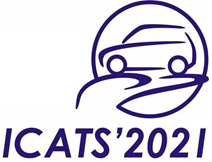 